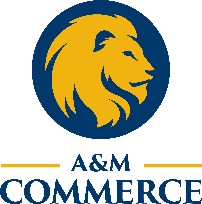 NAME: ____________________________________   CAMPUS WIDE ID (CWID):________________ACADEMIC INFORMATION:	Freshman: ____ Sophomore: _____ Junior: _____ Senior: ____ Graduate: ____ Other: _____I request my SAP be reviewed for the following term(s)Summer (I) 2020:______ Summer (II) 2020:________ Fall 2020: ________ Spring 2021:_________ C.	In order to meet the requirements for reinstatement, I have fulfilled ALL of the following component(s) of SAP. Initial: ______ I enrolled in at least half-time (6 credit hours) for one semester at TAMUC and completed a minimum of 67% of all attempted hours.  Initial: ______ Paid all expenses related to my enrollment and do not have a remaining due balance for the term at the time of submission for review. Initial: ______ Obtained the appropriate end of semester/term GPA for my class level, and Initial: ______ Meet the minimum institutional cumulative GPA for my class level Undergraduate students must have an end of semester GPA and institutional GPA of a minimum 2.0. Graduate students must have an end of semester GPA and institutional cumulative GPA of a minimum 3.0. Comments:___________________________________________________________________________________________________________________________________________________________________________________________________________________________________________________________________________________STATEMENT OF ACKNOWLEDGEMENT I understand I must meet all minimum requirements for reinstatement in order to be approved. If I have exhausted all appeal options and do not qualify for reinstatement, I will need to repeat the reinstatement process until eligible. I understand that student financial aid cannot be applied to a previous semester in which I did not qualify for federal or state aid. I fully understand that I will not be refunded for funds used for the reinstatement period. Signature: 	Date: 	